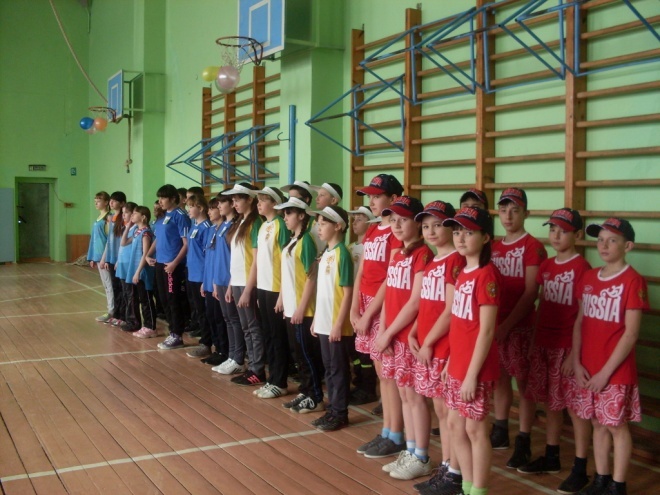  « Веселые старты»                                                 в поддержку Олимпиады «Сочи 2014». 1 марта в с. Бестянка состоялся областной семинар «Землячество».Наши шестиклассники  приняли участие  в «Весёлых стартах» в поддержку Олимпиады «Сочи 2014» , где соревновались между командами школ  Татарского Канадея, Верхозима и Бестянки.  Дети с огромным удовольствием и боевым настроем участвовали во всех эстафетах и теоретических заданиях. Во всех эстафетах ребята всегда были первыми. И в итоге соревнований наша команда заняла 1 место, на 2 месте учащиеся с. Бестянки и на 3месте учащиеся с.Татарского Канадея.  Поздравляем ребят с победой!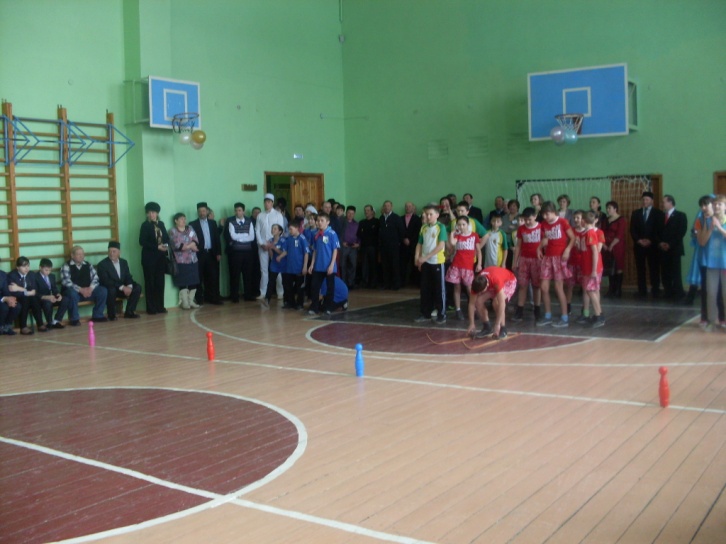 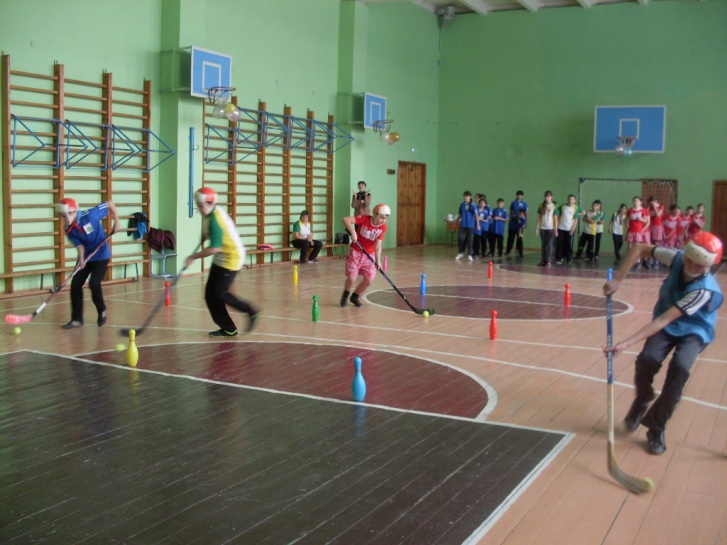 